Муниципальное Общеобразовательное Учреждение Шебалинская средняя общеобразовательная школа    РАССМОТРЕНО:                           СОГЛАСОВАНО:                                УТВЕРЖДАЮ:    на заседании МО                           с МС «_   _»___2015г                               «  __  »  ___    2015г.       Протокол №____                            Протокол №__                                      Директор школы:                                                                                                                                    Зайцев В.Н.________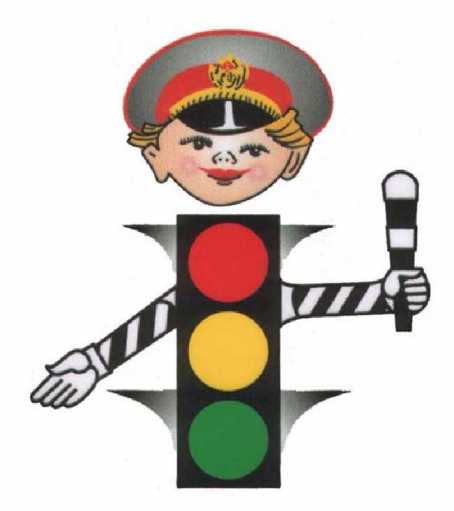                                                                                          СОСТАВИТЕЛЬ:                                                                                              Руководитель кружка ЮИД                                                                                                                                                                                                                                                        О. В.  Аникеева         2015-2016  учебный годПояснительная записка.Актуальность проблемы В Ростовской области, как и по России в целом, в последнее время наблюдается тенденция роста числа детей и подростков, которые являются причиной дорожно-транспортных происшествий. Решением данной проблемы занимаются различные ведомства, и значительная роль отводится образовательным учреждениям. Анализ статистических данных за последние годы доказывает необходимость акцентировании внимания взрослых на главном-сохранении жизни и здоровья ребёнка. Что предполагает формирование у детей устойчивых знаний и навыков безопасного поведения на дорогах и улицах с помощью изучения Правил дорожного движения, их практической обработки во внеурочной деятельности. Программа рассчитана на 1 год, 1 час в неделю, т.е. на 38 часов.Цель программы:Создание условий для формирования у школьников устойчивых навыков безопасного поведения на улицах и дорогах.Формировать у школьников представление о безопасности дорожного движения при передвижении по улицам  и дорогам.Задачи:Предоставить обучающимся базовое образование в рамках государственных стандартов.Сформировать у обучающихся устойчивые знания и навыки соблюдения и выполнения Правил дорожного движения.Применять современные методы и формы обучения, инновационные технологии, направленные на предупреждение несчастных случаев на улицах и дорогах.Использовать материально-технический потенциал школы и другие её возможности для обучения  и воспитания грамотных участников дорожного движения.Отслеживать результативность работы всех обучающихся  в кружке дополнительного образования  с помощью системы мониторинговой деятельности.Основные направления деятельности:Изучение Правил дорожного движения.Создание стенда «Безопасная дорога к школе»Выпуск стенгазеты «Уголок безопасности»Проведение разъяснительной работы по безопасности дорожного движения, проведение бесед, викторин, игр, встреч с инспектором ГАИ ГИБДД по пропаганде ПДД, соревнований.Что должны знать и уметь:Правила дорожного движения и правила безопасного поведения на улицах.Владеть навыками пропаганды изучения ПДД.Владеть практическими методами оказания доврачебной помощи пострадавшим при дорожно-транспортном происшествии.Владеть практическими методами предупреждения детского дорожно-транспортного травматизма.  Научно-методическое обеспечение:Методические рекомендации по курсу ОБЖ для проведения занятий по ПДДПрограмма дополнительного образования «Весёлый светофор»Учебные видеофильмы Программа «О проведении целевых, профилактических мероприятий по предупреждению ДДТТ и правонарушений несовершеннолетних в 2009 году».Материально-техническое обеспечениеМетодический кабинет по ПДТТ.Учебный кабинет и его оснащение.ТСО.Содержание  программыСодержание разделов программы:Список использованной литературы:Федеральная целевая программа « Повышение безопасности дорожного движенияв2006-2012годах». Методическое пособие « О проведении целевых, профилактических мероприятий по предупреждению ДДТТ и правонарушений несовершеннолетних в 2009году»3. Камакин О.Н., программа «Правилам дорожного движения- почёт и уважение», научно-методический журнал «Классный руководитель»№1, 2009г.Смирнов В.Н, учебник ОБЖ 11класс, М., Просвещение,  2006Муниципальное общеобразовательное учреждение Шебалинская средняя общеобразовательная школаНа тему: «Внимательный пешеход» «Красный, желтый, зелёный »Составитель:Аникеева О.В. х.ШебалинДата проведения:  24.10.2009гСостав группы:   разновозрастная ( 12 человек).Цель мероприятия: пропаганда правил дорожного движения у школьников, предупреждение детского дорожно-транспортного травматизма, проверка и закрепление навыков безопасного поведения детей на улицах.Задачи мероприятия: проверить и закрепить знания сигналов светофора, дорожных знаков, предупредить наиболее распространённые ошибки;развивать внимание, мышление; воспитывать чувство товарищества.Оборудование: жетоны (красные, зелёные), модель светофора, набор дорожных знаков, разрезные картинки автомобиля,  2 кегли, ватман, фломастеры.Ход мероприятия.I Вступительное слово.Юные пешеходы! Будущие водители!Дети и родители!Велосипедисты и мотоциклисты!Автомобилисты!Наши гости, наши зрители!Добро пожаловать! Привет!Вам путь открыт! Зеленый свет!Везде и всюду правила. Их надо знать всегда: Без них не выйдут в плаванье Из гавани суда. Выходят в рейс по правилам Полярник и пилот.Свои имеют правилаШофер и пешеход.                     Как таблицу умноженья, как урок,                        Помни правила движенья назубок!Внимание! Внимание! Вас ожидает состязание! На лучшее знание и умение Правил дорожного движения!Сегодня мы собрались в Клубе Внимательных Пешеходов, в гостях у Пети Светофорова.Цель нашего мероприятия: проверить, насколько хорошо дети знают правила дорожного движения, и умело применяют знания на практике!Перед нами 2 команды: красные и зеленые игроки. Я сегодня буду главным заместителем Пети Светофорова и ведущим. (Учитель надевает фуражку инспектора.)Послушайте правила конкурса.Помощником и другом Пети является Светофор. Но совсем недавно он сломался и нам предстоит его починить.За победу в каждом конкурсе команда получает жетон цвета своей команды. Та команда, которая наберет большее количество жетонов, будет считаться победительницей нашей игры и получит право включить светофор. А теперь пора начитать соревнование.II. Этапы конкурса.Разминка для всех команд и зрителей- Что добавить нужно к шине, чтоб помчаться на машине? (слог МА)- С буквой «П» я часть велосипеда, а  вот с «М» - награда на груди у деда? ( Педаль – медаль)- В каком слове целый метр букв «О»?  (метро)- Что шумит на ветру в каждом колесе?  (лес – колесо)- Как цифра всегда катается в электричке?  (три - электричка)- Для какого важного дела может послужить автомобилисту половинка горошины? (для замены изношенной шины - горошины)1. Разминка.-  Сейчас я проверю, какие вы внимательные пешеходы и готовы ли вы к конкурсу. Я вам задаю вопрос, а вы отвечаете «да» или «нет».- Что хотите - говорите, в море сладкая вода?     Нет.-Что хотите - говорите, красный свет - проезда нет?   Да.-Что хотите — говорите, каждый раз, идя домой, играем мы на мостовой?   Нет.- Что хотите - говорите, но если очень вы спешите, то перед транспортом бежите?  Нет.- Что хотите - говорите, мы всегда идем вперед только там, где переход?  Да.-Что хотите - говорите, мы бежим вперед так скоро, что не видим светофора?  Нет.- Что хотите - говорите, на знаке «здесь проезда нет» нарисован человек?   Нет.- Что хотите - говорите, на круглых знаках –красный цвет означает «здесь запрет»?   Да.2. Игра «Доскажи словечко».Нет конца у строчки, Где стоят три точки… Кто придумает конец, Тот и будет молодец.Там, где есть машин поток,
Дорожных знаков много,
Постовой свистит в свисток,
Значит, там — ... (дорога)2. Чтобы я тебя повез,
Мне не нужен овес.
Накорми меня бензином,
На копытца дай резину,
И тогда, поднявши пыль,
Побежит... (автомобиль)3. В магазине мы купили
Глобус круглый и большой.
Об одном мы позабыли,
Как нести его домой?Но, подъехав к остановкеДверь открыл и очень ловко Вмиг привез и нас, и глобус, Замечательный...  (автобус)4. Ясным утром вдоль дороги
      На траве блестит роса. По дороге едут ногиИ бегут два колеса. У загадки есть ответ. Это мой... (велосипед)5.Он и в поле, и на стройке,
Он почётный трудовик.
Тяжесть он выносит стойко,
Возит грузы... (грузовик) 6. Мы стоим на остановке,    Мы поедем за обновкой.  Рельсы есть, ты не зевай,К нам спешит большой... (Трамвай)7  В дороге всем ребятам Мы светим с давних порМы три родные братаНаш домик -... (Светофор)8. Чтоб тебе помочьпуть пройти опасныйГорит день и ночь_Зеленый, желтый... (Красный)9.Мы на улицу пошли,
Светофора не нашли.
Как дорогу перейти,
Если «зебра» на пути!
Мы гадали, мы решали,
Что же это за проход?
А потом мы все узнали
«Зебра» — это ... (переход)10.  Ожидаешь ты посадкиНа отведенной площадке.Не нужна тебе сноровка,Это место —	(Остановка)11.Знает правила движенья,
 Как урок учитель,Плюс сноровка при вождении,Звать его... (водитель)12. Мчат по улицам машины,Там хозяйничают шины.    Мы спустились в переход,Там хозяин.... (Пешеход) 13. Напомни ротозею строго:
«Стоп! Здесь проезжая дорога!
Кто так на улице резвится,
Потом окажется в ... (больнице)14. Очень нужен он в пути,
Где дорогу перейти?Он расскажет «что» и «как»,Звать его - ... (дорожный знак)3. Рекламный щит.Вам необходимо придумать и нарисовать рекламный щит, пропагандирующий безопасность на дорогах, и защитить его.4. Дорожные знаки.Знаки важные,  дорожные -Компас взрослых и ребят.Дети! Будьте осторожны!Знайте, что нельзя, что можно!Выполняйте непреложноВсё, что знаки говорят!Мы знаем, что дорожные знаки – наши верные друзья. Сейчас мы проверим, как хорошо вы их знаете. К каждой  загадке найдите отгадку.1. Что за знак  такой висит?Стоп машинам он велит.Пешеход – идите смелоПо полоскам чёрно-белым.   ( Пешеходный переход)2.  Под дорогою – нора.Кто быстрее всех смекнёт, Почему по ней с утраХодят люди взад – вперёд. (Подземный переход) 3. Знак дорожный на пути:Путь железнодорожный впереди.Но загадка в знаке есть:Чем опасен переезд (Переезд без шлагбаума)4.Заболел живот у Ромы,Не дойти ему до дома.В ситуации такойНужно знак найти какой?  ( Пункт первой медицинской помощи))5. Двое: школьница и школьникзабежали в треугольник.И шофёр,  и все на светеПонимают: близко….дети ( Дети)6. Круглый знак, а в нём окошко, Не спешите сгоряча, А подумайте немножко:Что здесь, свалка кирпича.  (Въезд воспрещён)7. Я в кругу свободном красном, Это значит – тут опасно,  Тут, поймите, запрещениеПешеходного движения. (Движение пешеходов запрещено)8. В этом месте, Как не странно, Ждут чего-то постоянно. Кто-то сидя.Кто – то стоя…Что за место здесь такое? (    Место остановки автобуса)         9. Едет мальчик Федя на велосипеде…Отгадайте, отчего же  недовольство у прохожих. 10. В треугольнике, ребята.Человек стоит с лопатой,Что – то роет, строит что – то,Здесь  …. дорожные работы. (Дорожные работы)5. СТО- Ребята, а кто знает, что такое СТО? (Станция технического обслуживания) Сейчас нам предстоит отремонтировать машины. (Из разрезанных кусочков собрать рисунок машины)6. Игра «Эстафета автомобилей».- Машины готовы и можем устроить гонки, для этого проведём игру «Эстафету автомобилей». Для участия приглашаю из каждой команды по 5 самых быстрых и  ловких игроков.1 вариант. Дети выстраиваются в колонны по одному, одна параллельно другой. Играющие в командах принимают названия автомобилей: «Москвич», «Запорожец», «Жигули»  и др. Перед впередистоящими игроками проводится стартовая черта. Впереди каждой колонны на расстоянии примерно 10-20 м ставится стойка (булава). На расстоянии 2 м от старта чертится линия финиша. Регулировщик дорожного движения громко вызывает любой автомобиль. Игроки, носящие карточку с названием этого автомобиля, выбегают вперед, обегают стоящий напротив них предмет и возвращаются обратно. Тот, кто первым прибежит в свою команду, выигрывает очко для своей команды. Регулировщик дорожного движения вызывает автомобили вразбивку, некоторых может вызвать 2 раза. 2 вариант.  Команды строятся в колону по одному, держась друг за друга, проходят этапы импровизированной дороги. Чья команда выполнит бысрей задание, та и победила.III. Подведение итогов.Молодцы, ребята!Всем спасибо за ответы, За задорный звонкий смех,За азарт соревнованья, Обеспечивший успех. - Давайте посчитаем, какая команда набрала больше очков, той команде и даётся право включить светофор.№ п/пРаздел Количество часов1Учим правила дорожного движения82Я шагаю по улице83Доврачебная медицинская помощь при аварии в дорожно-транспортном происшествии -практические занятия114Методы предупреждения детского дорожно-транспортного травматизма7№ занятияТема Что должны знать и уметьДата 1.Учим правила дорожного движения  (8)1.Учим правила дорожного движения  (8)1.Учим правила дорожного движения  (8)1.Учим правила дорожного движения  (8)1История транспорта« Путешествие в прошлое»Историю развития транспорта, типы велосипедов, мотоциклов, автомобилей04.09.2Транспортные средства, правила поведения в транспортеОбщественный транспорт, личный транспорт, правила безопасного поведения, кто  называется участником дорожного движения11.09.3Предупреждающие дорожные знакиОпределять предупреждающие знаки, ориентироваться  в командах этих знаков18.09.4Разрешающие знаки – «Наши верные друзья»Принципы определения безопасного пути к школе и домой, уметь пользоваться знаками25.09.5Знаки запрещающие « Знаешь ли ты?»Отличительные характеристики запрещающих знаков02.10.6Знаки сервиса:          « Разрешите помочь»Ориентироваться по знакам, определять расстояние до пункта сервиса 09.10.7Игра « Внимательный пешеход»В игровой форме закрепить знания дорожных знаков и способов перехода улицы, типичные дорожные ситуации «ловушки»16.10.8Оформление уголка безопасности« Дорога требует дисциплины»23.10.2. Я шагаю по улице (8)2. Я шагаю по улице (8)2. Я шагаю по улице (8)2. Я шагаю по улице (8)9Рейд  на перекрёсток « Безопасный перекресток»Правила перехода пешехода через перекрёсток,  места, разрешённые для перехода через проезжую часть, 30.10.10Навыки безопасного поведения на улице, дороге. Требования к пешеходу при переходе улицы, где разрешено кататься на велосипеде06.11.11« Безопасная дорога в школу»Что означает сочетание красного и желтого цвета светофора, мигание зеленого цвета светофора.13.11.12Азбука пешехода( открытое занятие) Что такое тротуар, можно ли ходить, по краю тротуара20.11. 013Перекрёсток загадокОтгадывать загадки об участниках дорожного движения27.11.14Игра « Зебра»Практическими упражнениями соотносить транспортные средства и рекомендуемые  для него знаки04.12.15Угадай дорожный знакРазличать дорожные знаки, быстро на них реагировать, находить кратчайший путь11.12.8Выпуск стенгазеты  « Мы за зелёный свет»Практически и наглядно  пропагандировать безопасное поведение на дороге.18.12.3. Доврачебная медицинская помощь при аварии в дорожно-транспортном происшествии - практические занятия (11)3. Доврачебная медицинская помощь при аварии в дорожно-транспортном происшествии - практические занятия (11)3. Доврачебная медицинская помощь при аварии в дорожно-транспортном происшествии - практические занятия (11)3. Доврачебная медицинская помощь при аварии в дорожно-транспортном происшествии - практические занятия (11)16Встреча инспектором  по пропаганде ПДДТипы и виды травм при ДТП, правила поведения в случае получения травм при дорожной аварии25.12.17Раны при ДТП  и способы их обработки Определять виды ран, как вести себя до прибытия скрой помощи, способы обработки ран01.01.18Травмы при ДТПОткрытый и закрытый перелом, наложение шин из подручного материала08.01.19Аварии на дорогахПричины дорожных аварий в зимнее время, где нельзя кататься на санках и коньках15.01.20Способы транспортировки  пострадавшего, получившего незначительные поврежденияПрактически отличать тип повреждения и определять способ транспортирования22.01.21Венозное и артериальное кровотечение Отличать венозное и артериальное кровотечение, оказывать первую помощь 29.01.22Первая помощь при ожогах, обмороженииОтличительные особенности оказания первой  медицинской помощи при ожогах и обморожении, практические навыки оказания первой медицинской помощи при ожогах и обморожении05.02.23Службы спасенияНомера телефонов служб спасения12.02.24Встреча с медицинским работникомЗакрепление навыков оказания доврачебной медицинской помощи19.02.25Причины и последствия небрежного поведения на улице Способы выхода из критической ситуации на дороге, виды травм при ДТП26.02. 26Оформление стенгазеты Практически и наглядно  пропагандировать безопасное поведение на дороге.05.03.4. Методы предупреждения детского дорожно-транспо3ртного травматизма- практические занятия (11)4. Методы предупреждения детского дорожно-транспо3ртного травматизма- практические занятия (11)4. Методы предупреждения детского дорожно-транспо3ртного травматизма- практические занятия (11)4. Методы предупреждения детского дорожно-транспо3ртного травматизма- практические занятия (11)27«Мой друг –велосипед»Знать правила езды на велосипеде12.03.28Викторина-«Юный велосипедист»Практически овладеть правилами безопасной езды на велосипеде19.03.29Фигурное вождение велосипеда Занятия по освоению фигурного вождения велосипеда26.03.30Конкурсная программа «Правила движения достойны уважения» ( открытое занятие)Коллективно решать ситуации, смоделированные на макете02.04.31Оформление стенда « Дорога требует дисциплины»Практически и наглядно  пропагандировать безопасное поведение на дороге09.04.32«Ловушки на дорогах»Правила перехода проезжей части дороги на перекрёстке без светофора, 16.04.33Оформление агитплаката   Практически и наглядно  пропагандировать безопасное поведение на дороге23.04.34 « Их работа и опасна и трудна»-встреча инспектором  по пропаганде ПДДОтвечать на вопросы, знать участников дорожного движения30.04.35Составление инсценированной песни по безопасности дорожного движения Творчески  пропагандировать безопасность дорожного движения 07.05.36 Рейд по улицам с оживлённым движениемОпределять нарушителей дорожного движения14.05.37«Дорога БЕЗ- опасности»- оформление листовок Пропагандировать и соблюдать правила дорожного движения 21.05.38Итоговое занятие : « Подведение итогов»Результативность работы в уч.году28.05.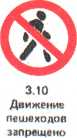 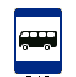 